МИНИСТЕРСТВО ПРОСВЕЩЕНИЯ РОССИЙСКОЙ ФЕДЕРАЦИИ‌Министерство образования Тверской области‌‌ ‌‌​МКОУ СОШ ЗАТО Солнечный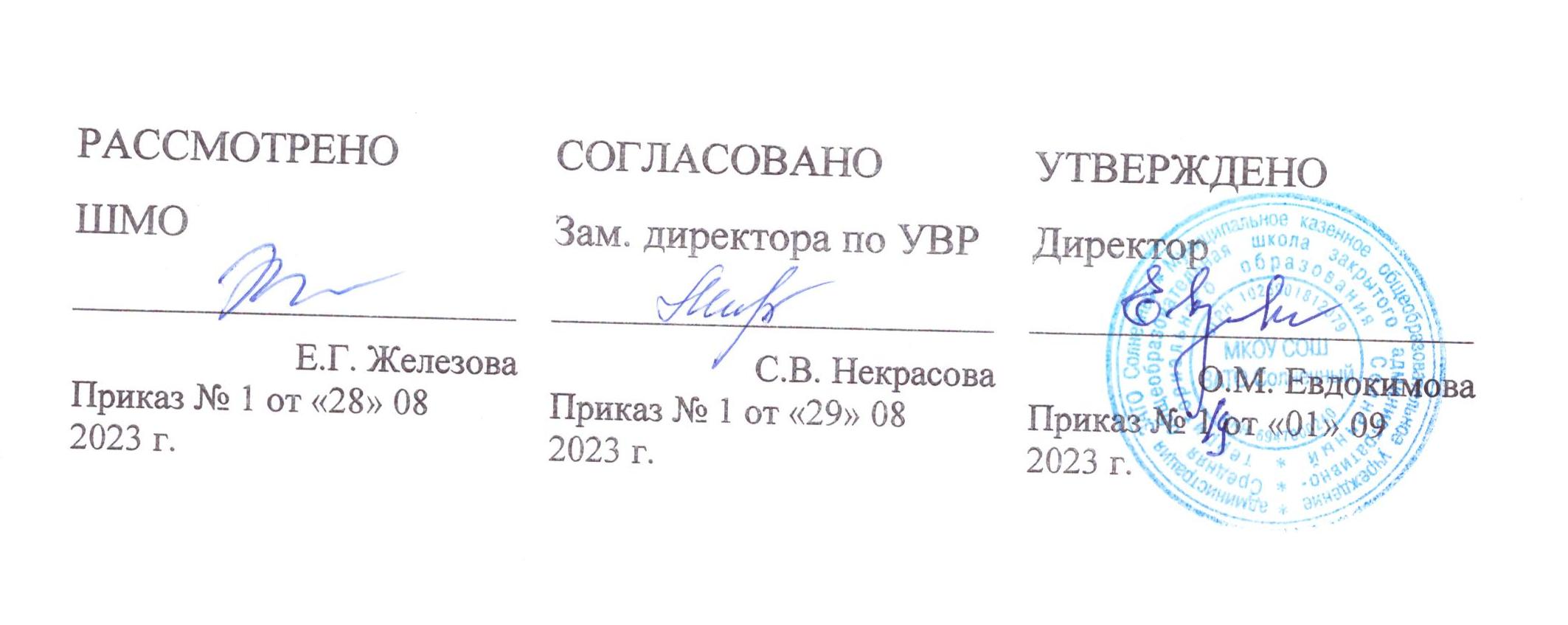 ‌РАБОЧАЯ ПРОГРАММА(ID 435516)внеурочной деятельности  учебного курса «Прикладно-ориентированная физическая культура»для обучающихся 1- 4 классов Составил: учитель МКОУ СОШ ЗАТО СОЛНЕЧНЫЙКолтунов И.Н.​п. Солнечный‌ 2023‌​ПОЯСНИТЕЛЬНАЯ ЗАПИСКАПрограмма учебного курса «Прикладно-ориентированная физическая культура» является адаптированной для детей 7-8 лет. Разработана в соответствии с требованиями Федерального закона от 29 декабря 2012 г. N 273-ФЗ «Об образовании в Российской Федерации», Устава МКОУ СОШ ЗАТО Солнечный.Программа курса нацелена на более глубокое рассмотрение отдельных тем, поэтому имеет большое общеобразовательное значение, способствует не только физическому развитию, но и развитию логического мышления, намечает и использует целый ряд межпредметных связей.Очевидно, что развитие практических навыков требует особого внимания и тренировки. Этому поможет данный учебный курс «Прикладно-ориентированная физическая культура» для 1-4 классов. Приоритетными целями является формирование у обучающихся устойчивой мотивации к сохранению и укреплению собственного здоровья, ведению здорового образа жизни через занятия физической культурой и спортом. Реализация этой цели будет способствовать решению таких важных задач, как:– укрепление здоровья, развитие основных физических качеств и повышение функциональных возможностей организма обучающихся;– формирование культуры движений, обогащение двигательного опыта физическими упражнениями с общеразвивающей и корригирующей направленностью;– освоение знаний о физической культуре и спорте в целом, истории развития комплекса ГТО в частности, о роли ГТО в процессе формирования основ культуры здорового образа жизни;– обучение знаниям, умениям и навыкам в физкультурно-спортивной и оздоровительной деятельности;– воспитание положительных качеств личности, норм коллективного взаимодействия и сотрудничества в учебной и соревновательной деятельности;- создание условий для развития творческих способностей обучающихся;- общее гармоничное развитие детей, увеличение объёма их двигательной активности;- выявление, развитие и поддержка одарённых детей в области спорта.Основные линии содержания учебного курса «Прикладно-ориентированная физическая культура» в 1-4 классах: формирование у детей интереса к спорту;  умение играть по правилам;  навыки бережного отношения к своему здоровью и здоровью других; развитие скоростно-силовых качеств, ловкости, уважения к товарищам. ‌На изучение учебного курса «Прикладно-ориентированная физическая культура»  в 1-4 классах отводится 34 часа (1 час в неделю).‌‌‌ФОРМЫ ОРГАНИЗАЦИИ УЧЕБНЫХ ЗАНЯТИЙФормы проведения занятий включают в себя урок-практикум, урок-игра, уроки - соревнования, спортивные праздники.Виды деятельности - беседа, просмотр презентаций, составление и отгадывание викторин, составление комплекса ОРУ с предметами и без предметов, разучивание считалок, игры на свежем воздухе и в спортзале, самостоятельные игры и развлечения, подготовка и сдача нормативов ГТО, ведение дневника самоконтроляКаждая тема занятия начинается с постановки задачи. Теоретический материал излагается в форме мини-заданий. После теоретического материала выполняются задания для активного обучения. Занятия строятся с учётом индивидуальных особенностей обучающихся, их темпа восприятия и уровня усвоения материала. Систематическое  повторение способствует более целостному осмыслению изученного  материала, поскольку целенаправленное обращение к изученным ранее играм позволяет учащимся встраивать новые понятия в систему уже освоенных знаний. СОДЕРЖАНИЕ ОБУЧЕНИЯ Спортивные и подвижные игры. Блок 1. Прыжки. Подвижные игры. Эстафеты. Развитие скоростно-силовых способностей. Метание малого мяча в горизонтальную и вертикальную цель. Метание набивного мяча.  Чередование ходьбы и бега. Преодоление малых препятствий.  Развитие выносливости. Равномерный бег. Спортивные и подвижные игры. Блок 2. Подвижные игры. Эстафеты. Развитие скоростно-силовых способностейЗимние виды игр. ТБ на уроках лыжной подготовки. Разгибание толчковой ноги в скользящем шаге. Попеременный двушажный ход. Подъём «лесенкой» наискось, опираясь на лыжные палки. Игры. Игры на лыжах. Эстафета на лыжах. Спортивная эстафета. Ловля и передача мяча в движении. Ведение на месте правой и левой рукой в движении. Броски в цель. Эстафеты. Развитие скоростно-силовых способностей. Соревнования. Развитие глазомера, выносливости. Подвижные игры.ПЛАНИРУЕМЫЕ РЕЗУЛЬТАТЫ ОСВОЕНИЯ ПРОГРАММЫ УЧЕБНОГО КУРСА «ПРИКЛАДНО-ОРИЕНТИРОВАННАЯ ФИЗИЧЕСКАЯ КУЛЬТУРА» НА УРОВНЕ ОСНОВНОГО ОБЩЕГО ОБРАЗОВАНИЯЛИЧНОСТНЫЕ РЕЗУЛЬТАТЫЛичностные результаты освоения программы учебного предмета «Прикладно-ориентированная физическая культура» характеризуются:активным включением в общение и взаимодействие со сверстниками на принципах уважения и доброжелательности, взаимопомощи и сопереживания;проявлением положительных качеств личности и управление своими эмоциями в различных (нестандартных) ситуациях и условиях;проявлением дисциплинированности, трудолюбия и упорства в достижении поставленных целей;оказанием бескорыстной помощи своим сверстникам, нахождение с ними общего языка и общих интересов.Гражданское воспитание:сформированностью гражданской позиции обучающегося как активного и ответственного члена российского общества, умением взаимодействовать со сверстниками и  учителем.Патриотическое воспитание:сформированностью российской гражданской идентичности, уважения к прошлому и настоящему российской истории в области развития спортивных игр, ценностным отношением к достижениям российских спортсменов и российской спортивной школы.Духовно-нравственного воспитания:осознанием духовных ценностей российского народа; сформированностью нравственного сознания, этического поведения, связанного с практическим применением достижений спорта; осознанием личного вклада в построение устойчивого будущего.Эстетическое воспитание:эстетическим отношением к миру, включая эстетику спортивных закономерностей, объектов, задач, решений, рассуждений; восприимчивостью к красоте спортивных игр.Физическое воспитание:сформированностью умения применять физическую культуру в интересах здорового и безопасного образа жизни, ответственного отношения к своему здоровью (здоровое питание, сбалансированный режим занятий и отдыха, регулярная физическая активность); физического совершенствования, при занятиях спортивно-оздоровительной деятельностью.Трудовое воспитание:готовностью к труду, осознанием ценности трудолюбия; интересом к различным сферам профессиональной деятельности, связанным со спортом и его приложениями, умением совершать осознанный выбор будущей профессии и реализовывать собственные жизненные планы; готовностью и способностью к физическому образованию и самообразованию на протяжении всей жизни; готовностью к активному участию в спортивных играх.Экологическое воспитание:сформированностью экологической культуры, пониманием влияния социально-экономических процессов на состояние природной и социальной среды, осознанием глобального характера экологических проблем; ориентацией на применение логических знаний и навыков для решения задач в области окружающей среды, планирования поступков и оценки их возможных последствий для окружающей среды.Ценности научного познания: сформированностью мировоззрения, соответствующего современному уровню развития науки и общественной практики, пониманием физической культуры как сферы человеческой деятельности, этапов её развития и значимости для развития цивилизации; готовностью осуществлять двигательную спортивную деятельность индивидуально и в группе.МЕТАПРЕДМЕТНЫЕ РЕЗУЛЬТАТЫМетапредметные результаты освоения программы учебного предмета «Прикладно-ориентированная физическая культура» характеризуются овладением универсальными познавательными действиями, универсальными коммуникативными действиями, универсальными регулятивными действиями.1) Универсальные познавательные действия, обеспечивают формирование базовых когнитивных процессов обучающихся (освоение методов познания окружающего мира; применение логических, исследовательских операций, умений работать с информацией).Базовые логические действия:воспринимать и характеризовать явления (действия и поступки), давать им объективную оценку на основе освоенных знаний и имеющегося опыта; находить ошибки при выполнении учебных заданий, отбирать способы их исправления;планировать собственную деятельность, распределять нагрузку и отдых в процессе ее выполнения;выбирать способ решения учебной задачи (сравнивать несколько вариантов решения, выбирать наиболее подходящий с учётом самостоятельно выделенных критериев).Базовые исследовательские действия:видеть красоту движений, выделять и обосновывать эстетические признаки в движениях и передвижениях человека;оценивать красоту телосложения и осанки, сравнивать их с эталонными образцами.Работа с информацией:технически правильно выполнять двигательные действия из базовых видов спорта, использовать их в игровой и соревновательной деятельности.2) Универсальные коммуникативные действия, обеспечивают сформированность социальных навыков обучающихся.Общение:общаться и взаимодействовать со сверстниками на принципах взаимоуважения и взаимопомощи, дружбы и толерантности; управлять эмоциями при общении со сверстниками и взрослыми, сохранять хладнокровие, сдержанность, рассудительность;в ходе обсуждения задавать вопросы по существу обсуждаемой темы, проблемы, решаемой задачи, высказывать идеи, нацеленные на поиск решения; сопоставлять свои суждения с суждениями других участников диалога, обнаруживать различие и сходство позиций; в корректной форме формулировать разногласия, свои возражения;Сотрудничество:понимать и использовать преимущества командной и индивидуальной работы при решении учебных задач; принимать цель совместной деятельности, планировать организацию совместной работы, распределять виды работ, договариваться, обсуждать процесс и результат работы; обобщать мнения нескольких людей;участвовать в групповых формах работы (обсуждения, обмен мнений и иные); выполнять свою часть работы и координировать свои действия с другими членами команды; оценивать качество своего вклада в общий продукт по критериям, сформулированным участниками взаимодействия.3) Универсальные регулятивные действия, обеспечивают формирование смысловых установок и жизненных навыков личности.Самоорганизация: организовывать самостоятельную деятельность с учётом требований её безопасности, сохранности инвентаря и оборудования, организации места занятий.Самоконтроль:владеть навыками познавательной рефлексии как осознания совершаемых действий и мыслительных процессов, их результатов; владеть способами самопроверки, самоконтроля;предвидеть трудности, которые могут возникнуть при решении задачи, вносить коррективы в деятельность на основе новых обстоятельств, данных, найденных ошибок, выявленных трудностей;анализировать и объективно оценивать результаты собственного труда, находить возможности и способы их улучшения.ПРЕДМЕТНЫЕ РЕЗУЛЬТАТЫ К концу обучения обучающийся получит следующие предметные результаты: планировать занятия физическими упражнениями в режиме дня, организовывать отдых и досуг с использованием средств физической культуры;излагать факты истории развития физической культуры, характеризовать её роль и значение в жизнедеятельности человека, связь с трудовой и военной деятельностью;излагать факты истории возникновения ГТО, знать нормативы комплекса ГТО своей возрастной категории; представлять физическую культуру как средство укрепления здоровья, физического развития и физической подготовки человека; измерять (познавать) индивидуальные показатели физического развития (длину и массу тела), развития основных физических качеств; оказывать посильную помощь и моральную поддержку сверстникам при выполнении учебных заданий, доброжелательно и уважительно объяснять ошибки и способы их устранения;организовывать и проводить со сверстниками подвижные игры и элементы соревнований, осуществлять их объективное судейство; бережно обращаться с инвентарём и оборудованием, соблюдать требования техники безопасности к местам проведения; организовывать и проводить занятия физической культурой с разной целевой направленностью, подбирать для них физические упражнения и выполнять их с заданной дозировкой нагрузки; характеризовать физическую нагрузку по показателю частоты пульса, регулировать её напряжённость во время занятий по развитию физических качеств; взаимодействовать со сверстниками по правилам проведения подвижных игр и соревнований;в доступной форме объяснять правила (технику) выполнения двигательных действий, анализировать и находить ошибки, эффективно их исправлять;подавать строевые команды, вести подсчёт при выполнении общеразвивающих упражнений;находить отличительные особенности в выполнении двигательного действия разными учениками, выделять отличительные признаки и элементы;выполнять акробатические и гимнастические комбинации на необходимом техничном уровне, характеризовать признаки техничного исполнения;выполнять технические действия из базовых видов спорта, применять их в игровой и соревновательной деятельности;применять жизненно важные двигательные навыки и умения различными способами, в различных изменяющихся, вариативных условиях.         Требования к учащимсяДети должны знать:- Историю возникновения комплекса ГТО в России;- нормативы комплекса ГТО своей возрастной группы;- о способах и особенностях движение и передвижений человека;- о системе дыхания. работе мышц при выполнении физических упражнений, о способах простейшего контроля за деятельностью этих систем;- об общих и индивидуальных основах личной гигиены, о правилах использования закаливающих процедур, профилактике нарушения осанки;- о причинах травматизма и правилах его предупреждения;Дети должны уметь:- составлять и правильно выполнять комплексы физических упражнений на развитие координации, на формирование правильной осанки;- организовывать и проводить самостоятельно подвижные игры;- уметь взаимодействовать с одноклассниками в процессе занятий;- соблюдать правила безопасности на учебных занятиях;- определять степень утомления по внешним признакам;- активно участвовать во всех спортивно-оздоровительных мероприятиях.Дети научатсяПонимать значение комплекса ГТО, сдавать нормы ГТО - рассчитанные на их возрастную группу, активно играть, самостоятельно и с удовольствием, в любой игровой ситуации самим регулировать степень внимания и мышечного напряжения, приспосабливаться к изменяющимся условиям окружающей среды, находить выход из критического положения, быстро принимать решение и приводить его в исполнение, проявлять инициативу, оказывать товарищескую поддержку, добиваться достижения общей цели. ТЕМАТИЧЕСКОЕ ПЛАНИРОВАНИЕ  1 – 4 КЛАССЫ ПОУРОЧНОЕ ПЛАНИРОВАНИЕ  1 – 4 КЛАССЫУЧЕБНО-МЕТОДИЧЕСКОЕ ОБЕСПЕЧЕНИЕ ОБРАЗОВАТЕЛЬНОГО ПРОЦЕССАОБЯЗАТЕЛЬНЫЕ УЧЕБНЫЕ МАТЕРИАЛЫ ДЛЯ УЧЕНИКА​‌​‌‌​МЕТОДИЧЕСКИЕ МАТЕРИАЛЫ ДЛЯ УЧИТЕЛЯ​‌‌​ЦИФРОВЫЕ ОБРАЗОВАТЕЛЬНЫЕ РЕСУРСЫ И РЕСУРСЫ СЕТИ ИНТЕРНЕТ﻿ Образовательный ресурс https://fizkulturavshkole.ru/№ п/п Наименование разделов и тем программы Количество часовКоличество часовКоличество часовЭлектронные (цифровые) образовательные ресурсы № п/п Наименование разделов и тем программы Всего Контрольные работы Практические работы Электронные (цифровые) образовательные ресурсы 1Вводное занятие12  Подвижные игры и упражнения. Блок 114Образовательный ресурс https://fizkulturavshkole.ru/3Спортивные соревнования 1 Образовательный ресурс https://fizkulturavshkole.ru/4Подвижные игры и упражнения. Блок 2155Сдача нормативов ГТО2Образовательный ресурс https://fizkulturavshkole.ru/6Спортивные соревнования 1 Образовательный ресурс https://fizkulturavshkole.ru/ОБЩЕЕ КОЛИЧЕСТВО ЧАСОВ ПО ПРОГРАММЕОБЩЕЕ КОЛИЧЕСТВО ЧАСОВ ПО ПРОГРАММЕ 34№ п/п Тема урока Количество часовКоличество часовКоличество часовДата изучения Электронные цифровые образовательные ресурсы № п/п Тема урока Всего Контрольные работы Практические работы Дата изучения Электронные цифровые образовательные ресурсы 1Вводное занятие: инструкция по технике безопасности. Подвижная игра «Гуси – лебеди» 1 Образовательный ресурс https://fizkulturavshkole.ru/2Основы знаний. «История возникновения комплекса ГТО». Дневник самоконтроля. Челночный бег 1 Образовательный ресурс https://fizkulturavshkole.ru/3Подвижная игра «Салки». Правила организации и проведения. Способы передвижения. Разучивание считалок 1 Образовательный ресурс https://fizkulturavshkole.ru/4Основы знаний. «Современный комлекс ГТО». Прыжок в длину с места. Подвижная игра «Прыжки по кочкам» 1 Образовательный ресурс https://fizkulturavshkole.ru/5Подвижные игра «Палочка-выручалочка», «Ловишка в кругу». 1 Образовательный ресурс https://fizkulturavshkole.ru/6Бег 30м . Подвижная игра «Убегающие и догоняющие», «Охотники и утки» 1 Образовательный ресурс https://fizkulturavshkole.ru/7Подвижные игры «Северный и южный ветер», «Вызов номеров». Развитие скоростно-силовых способностей1  Образовательный ресурс https://fizkulturavshkole.ru/8Бег 1000м. Развитие выносливости.Подвижные игры на внимание «Запрещенное движение», «Капитаны»1 Образовательный ресурс https://fizkulturavshkole.ru/9Подвижные игры для развития мышц рук, брюшного пресса, спины «Паучки спешат в гости», «Мостик и кочка»1Образовательный ресурс https://fizkulturavshkole.ru/10 Подтягивание из виса лежа на низкой перекладине (90см) 1Образовательный ресурс https://fizkulturavshkole.ru/11Подвижные игры на развитие силы и гибкости «Перетягивание через черту», «Бой петухов»1 Образовательный ресурс https://fizkulturavshkole.ru/12Подтягивание из виса на высокой перекладине (мальчики). Подвижная игра «Прыгуны и ползуны». 1 Образовательный ресурс https://fizkulturavshkole.ru/13Подвижная игра «Гимнастические салки». Правила организации и проведения. Способы передвижения 1Образовательный ресурс https://fizkulturavshkole.ru/14Сгибание и разгибание рук в упоре лежа на полу. Подвижна игра «Золотые ворота» 1Образовательный ресурс https://fizkulturavshkole.ru/15Подвижные игры «Гусеница», «Обезьянки». Развитие гибкости1 Образовательный ресурс https://fizkulturavshkole.ru/16Спортивные соревнования «Веселые старты»  1Образовательный ресурс https://fizkulturavshkole.ru/17Зимние виды спорта. Зимние игры иразвлечения. Правила безопасности при катании на лыжах. Спортивная викторина 1 Образовательный ресурс https://fizkulturavshkole.ru/18Катание на лыжах 1Образовательный ресурс https://fizkulturavshkole.ru/19Развитие выносливости. Бег на лыжах 1000 м 1 Образовательный ресурс https://fizkulturavshkole.ru/20Различные передачи мяча, предметов в колоннах (с поворотами, передачами), эстафеты «Гонка мячей» (над головой, между ног, всторону), «Бег тараканов», «Прокати мяч под мостиком» 1 Образовательный ресурс https://fizkulturavshkole.ru/21Упражнения на развитие координационных способностей. Наклон вперед из положениястоя на гимнастической скамье 1Образовательный ресурс https://fizkulturavshkole.ru/22 Подвижные игры с мячом. «Штандер», «Собачки», «Горячая картошка» 1 Образовательный ресурс https://fizkulturavshkole.ru/23 Музыкально-сценическая игра "Танцуем вместе». Способы передвижения, правила организации и проведения1Образовательный ресурс https://fizkulturavshkole.ru/24Турнир по пионерболу 1 Образовательный ресурс https://fizkulturavshkole.ru/25Подвижные игры для развития мышц рук, брюшного пресса, спины «Бег на руках», «Перетягивание в парах» 1 Образовательный ресурс https://fizkulturavshkole.ru/26Развитие гибкости. Поднимание туловища из положения лежа на спине. 1 Образовательный ресурс https://fizkulturavshkole.ru/27Прыжок в длину с разбега (3-4 классы). Подвижные игры со скакалкой.1 Образовательный ресурс https://fizkulturavshkole.ru/28Развитие скоростно-силовых качеств.Подвижные игры «Бомбардиры», «Точная подача», «Снайперы» 1Образовательный ресурс https://fizkulturavshkole.ru/29Метание теннисного мяча в цель (дистанция 6 м). Подвижная игра «Жмурки» 1 Образовательный ресурс https://fizkulturavshkole.ru/30Самостоятельные игры и  развлечения 1 Образовательный ресурс https://fizkulturavshkole.ru/31Самостоятельные игры и развлечения1 Образовательный ресурс https://fizkulturavshkole.ru/32Сдача нормативов ГТО1 Образовательный ресурс https://fizkulturavshkole.ru/33Сдача нормативов ГТО  1Образовательный ресурс https://fizkulturavshkole.ru/34Спортивные соревнования «Быстрее, выше, сильнее»  1Образовательный ресурс https://fizkulturavshkole.ru/ОБЩЕЕ КОЛИЧЕСТВО ЧАСОВ ПО ПРОГРАММЕОБЩЕЕ КОЛИЧЕСТВО ЧАСОВ ПО ПРОГРАММЕ 34 